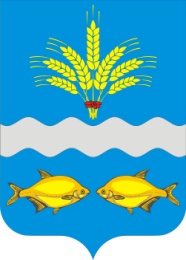        АДМИНИСТРАЦИЯСИНЯВСКОГО СЕЛЬСКОГО ПОСЕЛЕНИЯПОСТАНОВЛЕНИЕс.Синявское« 22»  марта 2018 г. 						                            № 10    «О проведении торгов в форме аукциона по продаже транспортных средств »     В соответствии с Федеральным законом от 21 декабря 2001 г. N 178-ФЗ "О приватизации государственного и муниципального имущества", решением Собрания депутатов Синявского сельского поселения от 20.06.2016 г. № 111 «Об утверждении Положения «О порядке учета, управления и распоряжения муниципальным имуществом муниципального образования «Синявское сельское поселение», решением  Собрания депутатов Синявского сельского поселения от 28.11.2017 г № 80 « «О прогнозном плане приватизации  муниципального имущества муниципального образования «Синявское сельское поселение» на 2018 год», руководствуясь ст.39.11,39.12 Земельного кодекса РФ , ст. 2 п.3 Устава муниципального образования «Синявское  сельское поселение», Администрация Синявского сельского поселения  п о с т а н о в л я е т:1.Специалисту Администрации  Синявского сельского поселения обеспечить:1.1.Проведение торгов в форме открытого аукциона по продаже транспортного средства:  1.2. Автомашина ВАЗ-21060, год изготовления 1999, модель, № двигателя 5629013, идентификационный номер (VIN) XTA210600X4179173, цвет кузова (кабины): ярко-белый .  Начальная цена  :  7100,00 руб. Шаг 5 %- 355,00 руб. Задаток 20 %- 1420,00 руб.1.3.   Извещение о проведении  аукциона разместить  на официальном сайте Российской Федерации в информационно-телекоммуникационной сети «Интернет» для размещения информации о  проведении торгов, определенном  Правительством Российской Федерации www.//torgi.gov.ru/, официальном сайте Администрации  Синявского сельского поселения согласно п.1.1. настоящего постановления. 2. Контроль за выполнением данного  постановления  оставляю  за   собой. Глава  Администрации Синявского сельского поселения                                     Л.Н.Ермолова